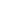 Dear parents – It is our prayer that we will be able to serve families such as yours in 2017-2018.  Although no               pre-enrollment fee will be charged, we are asking you to confirm your plans for next year.  Tuition rates are printed below.  Our school board strives for reasonable increases, and we understand the challenges families face.  But we hope you would agree that a Christian education can greatly assist you in the awesome responsibility of nurturing and training your Christian children. A child growing in faith seven hours a day at school is our goal, and the benefits will last for an eternity.  Thank you for filling out and returning this form to school by May 27th.  Or indicate below if:□    You have some concerns or questions about the coming year and would like to speak to Mr. Leckwee or a member of our school board.2017-2018 Trinity Lutheran School Tuition Rate          Tuition (includes all fees)         	  Members          Fellowship            Non-FellowshipKindergarten (5 days)              $810.00             $1,250.00	        $1,690.00Grades 1-8   1st child           $1,090.00             $1,590.00	        $3,090.00Grades 1-8   2nd child             $890.00                $890.00		$890.00Grades 1-8   3rd child              $770.00	      	  $770.00    	           $770.003K and 4K Preschool Rates					½ Day				Full Day       (Please circle preferred days)2 Days	$925				$1175			M T W TH F			3 Days	$1250				$1450			M T W TH F			4 Days	$1500				$1800			M T W TH F			5 Days	$1900				$2200			M T W TH FTuition Payment OptionsYou will need to decide upon an annual, automatic monthly withdrawal, or monthly payment plan.Information on the payment options will be forthcoming.  The first payment for 2017-18 will be due in August.  Also, the payment for those paying for the full year will be due in August.  Parents:	Name _____________________________________________________		Address ___________________________________________________		Phone number (s) ____________________________________________		Email (s) ___________________________________________________Student Full Name(s)Grade to be enrolled in for 2017/18Riding the school bus?Circle oneY   /   NY   /   NY   /   NY   /   NY   /   N